放射治療測驗Radiotherapy2019年8月25日星期日1.	除題意不清楚或是圖片有問題，禁止詢問與試題有關的問題。2.	應答時禁止使用任何文件。3.	請在電腦答案卡上圈選作答Which of the following is true about Window Width of CT Simulator?If Window Width is extremely narrow, black and white of an image is clearly visible.The wider the Window Width, the narrower the range of the CT values displayed.The narrower the Window Width, the wider the range of the CT value displayed on the monitor.If Window Width is wide, an image has high contrast and improved resolution.If Window Width is narrow, an image has low contrast, and it can reduce the penumbra of the image.Which of the following is true about the artifact of CT simulator?Beam-hardening effect is caused by physical cause.Beam-hardening effect is reduced if the thickness of the subject increases. Cupping effect is that the CT value is higher in the middle than the surrounding.Capping effect is that the CT value is higher in the surrounding than the middle.To reduce beam-hardening effect, thin slice thickness or low tube voltage is used.Which of the following is true about the noise increase of the image in CT simulation scan?Noise increases proportionally to the slice thickness of the image.Noise increases proportionally to the entrance dose of the subject.Noise increases proportionally to the pixel size of the image.Noise increases proportionally to the number of photon by the detector.Noise increases proportionally to the attenuation of cross-sectional area through the subject.Which of the following is directly related to the CT number (Hounsfield Unit)?Attenuation coefficientSlice thicknessEntrance dosePixel sizeTube voltage, tube currentWhich of the following factors has the greatest effect on the resolution of CT simulation scan image?PitchFilterPixel sizeSlice thicknessCTDIWhat is the effect of smaller FOVs with the same image matrix size in CT simulation scan?The spatial resolution of the image is improved.The contrast of the image gets worse.The slice thickness of the image gets thick.Beam hardening artifacts of the image decrease.Partial volume artifacts of the image increase.According to the Report No. 38 of ICRU, which of the following dose distinguishes HDR (High Dose Rate Brachytherapy) from LDR (Low Dose Rate Brachytherapy)?2 cGy/min20 cGy/min200 cGy/min20 cGy/hr200 cGy/hrThe following figure shows the arrangement of nuclide and dose distribution for brachytherapy of any site. Which of the following is correctly connected with the site, nuclide, and treatment?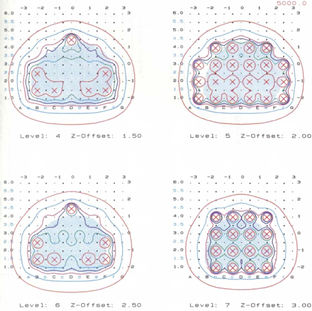                                                                     Fig.1    1)  Prostate - Ir-192 - (Semi)Permanent implant    2)  Prostate – Ir-192 - Intraluminal irradiation     3)  Prostate – I-125 - (Semi)Permanent implant    4)  Uterus – Ir-129 – Intracavitary irradiation    5)  Uterus – I-125 - Intracavitary irradiationWhich of the following treatments must place the (rotation) axis of the treatment beam in the body?FSRT(Fractionated Stereotactic Radiotherapy)TSEI(Total Skin Electron Irradiation)CSI(Craniospinal Body Radiation Therapy)SBRT(Stereotactic Body Radiation Therapy)TBI(Total Body Irradiation)SRS(Stereotactic Radiosurgery)VMAT(Volumetric Arc Therapy)a, b, cb, c, da, b, fc, d, gb, c, e Q10. The following image shows sagittal plane of the patient using belly-board. Which of the organs have benefit from using the device?    Fig.2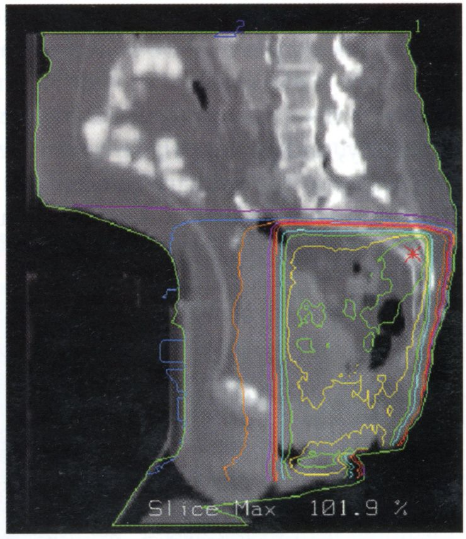 UterusBladderRectumSmall bowelBoth femoral headsThe following is an explanation of SBRT (Stereotactic Body Radiation Therapy). Which one is true?SBRT needs to deliver the same dose to a lower MU compared to IMRT.SBRT using protons is difficult to implement because RBE values are different.SBRT can deliver the uniform dose to CTV compared to conventional 3D CRT.SBRT uses stereotactic frame specially constructed for precision similar to SRS.Compared to conventional 3D CRT, the goal of SBRT is to deliver less number of treatments and higher total doses.Which of the following nuclides of seed type is available to delivery in brachytherapy?Cobalt-60Cesium-137Iodine-125Radium-226Iridium-192Which of the following parameter would increase treatment beam time in Tomotherapy?Making field width widerRaising modulation factorMaking the speed of gantry rotation fasterRaising Pitch(the speed of couch movement)Using dynamic jaw function(using edge in superior-inferior) of Tomo EdgeQ14. The following figure shows depth dose distribution of the proton. Choose the point that is associated with the lowest energy of the proton and the highest RBE (Relative Biological Effect)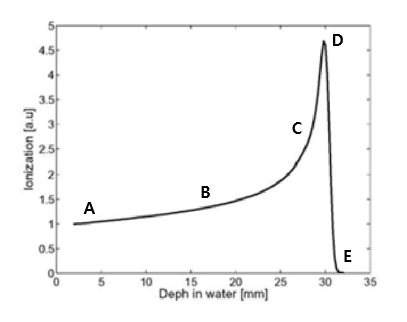 Fig.3ABCDEWhich of the following devices overlaps the Bragg-peak of the proton sequentially so that the proton can spread out widely and match with the volume of the tumor?DegraderScanning magnetRange CompensatorEnergy Selection SystemRange Modulator WheelChoose the correct angle for the accelerated electron to bend through the bending magnet before it hits the target in LINAC.Chromatic 90 degree, Chromatic 180 degree bending magnetChromatic 90 degree, Achromatic 180 degree bending magnetChromatic 180 degree, Achromatic 270 degree bending magnetChromatic 180 degree, Achromatic 180 degree bending magnetChromatic 90 degree, Achromatic 270 degree bending magnetWhich of the following factors determines the angle of Dynamic Wedge Filter?Dose rateMoving speed of gantryChanges in irradiation field sizeRates of irradiated MU mountsMoving speed of collimation jawWhich of the following is true about Tomotherapy?It uses 10 MV X-ray in treatment.It can use MVCT in IGRT.It can use Cone Beam CT in IGRT.The operation method of the MLC for IMRT is Window Sliding.The latest one can implement gantry fixation treatment in table fixed.Which of the following is true about Cyber-knife?SAD is 100 cmIt uses MLC of Gimbaled.It can use CBCT for image acquisitionIt can treat various parts by using isocentric method.It can implement tumor-tracking radiation therapy by using synchrony respiratory tracking system..Which of the following systems can integrate CT imaging system with LINAC to determine the precise location of the tumor?BATANZAICBCTBrainlab ExactracCalypso imaging systemWhich of the following is the calculation algorithm using in Cyber-knife?AcurosAAA calculationMonte Carlo calculationPencil Beam calculationSuperposition-convolution algorithmChoose the correct component that is mainly used for the ion chamber of LINACHigh atomic number materialLow atomic number materialTungstenLeadPlatinumWhat is the advantage of lung cancer's respiratory gated radiation therapy?Reduced treatment timeReduced therapeutic rangeImprovement of target dose rangeReduced movement of tumorIncreased reproducibility of patient positioningAs defined in the ICRU-62 report, what are a and b in an equation of a = b + IM (internal margin)?a-CTV, b-GTVa-CTV, b-ITVa-ITV, b-CTVa-ITV, b-GTVa-PTV, b-CTVWhich of the following is true about Hyper-fraction?Total exposure dose decreases.Dose per fraction is 180-200 cGy.Dose per fraction is 500-600 cGy.Total exposure dose and the period of treatment decreaseTotal exposure dose increases but the period of treatment and the late complication do not increase.What is the chemical factor that affects radiation response?OxygenCell CycleThe quality of radiationDose rate of radiationfractionated irradiation of radiationWhat is the typical tumor marker test for prostate cancer?AFPCEADREPSACA19-9Which cancer is marked as FIGO staging system?Bladder cancerBreast cancerPancreatic cancerThyroid cancerUterine cervix cancerWhat is the maximum dose limit of the pacemaker compared to the treatment total dose as defined in the AAPM Task Group report 34?Not more than 0.1 Gy Not more than 0.2 Gy Not more than 1.0 Gy Not more than 2.0 Gy No limit doseWhat is the most common metastatic part of Ewing’s sarcoma?LungLiverBreastProstatePancreasWhat are the most important predictive factors in breast cancer?The size of tumorThe location of tumorThe number of tumorMetastasisThe number of axillary lymph node invasionWhat the dose uniformity of treatment target is defined in ICRU-50 report?+3%~-3%+3%~-5%+5%~-3%+5%~-7%+7%~-5%Where does the Hot spot move when the right wedge filter changes to 45 degrees in the following treatment plan?                                                            Fig.4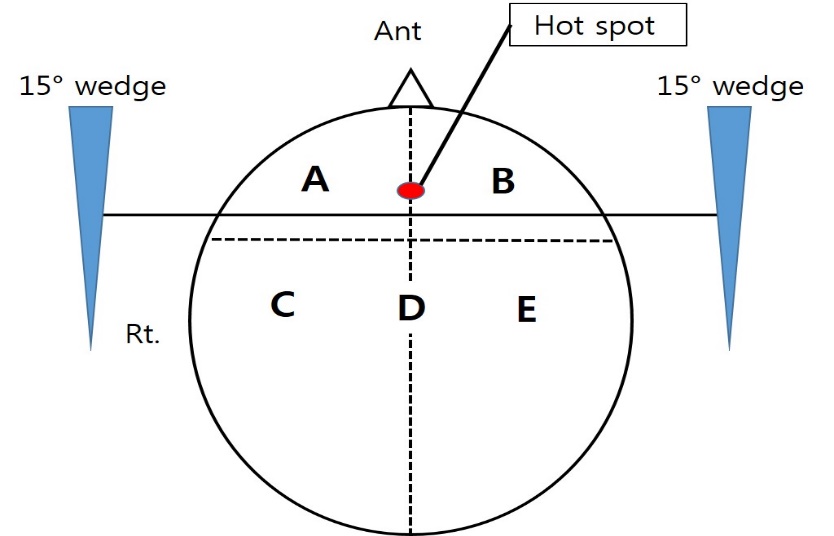 Part APart BPart CPart DPart EWhat is the position of axillary lymph nodes 2nd level in the image?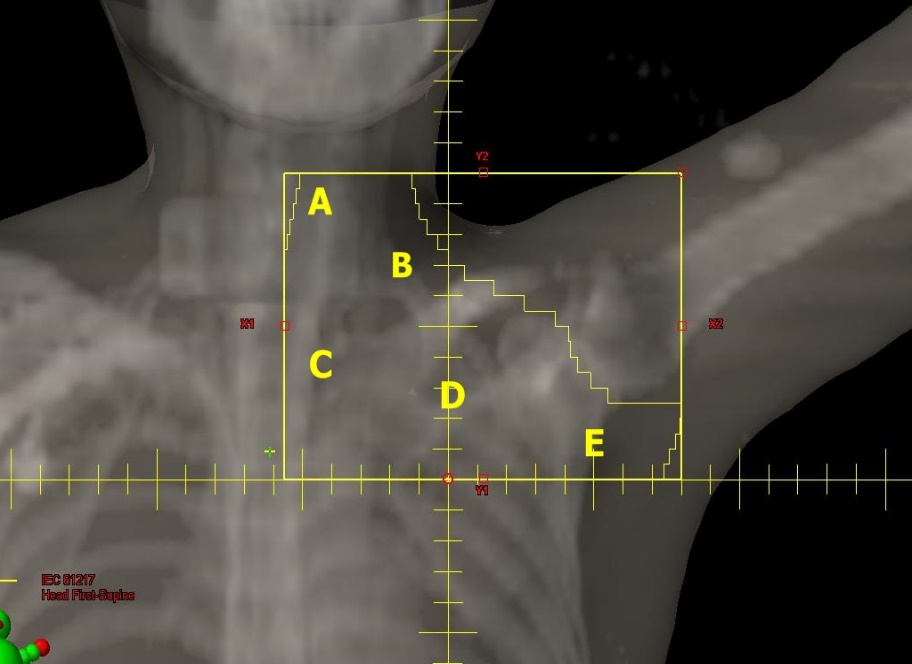                                                           Fig.5ABCDEWhich one is the maximum dose point in the following treatment planning image?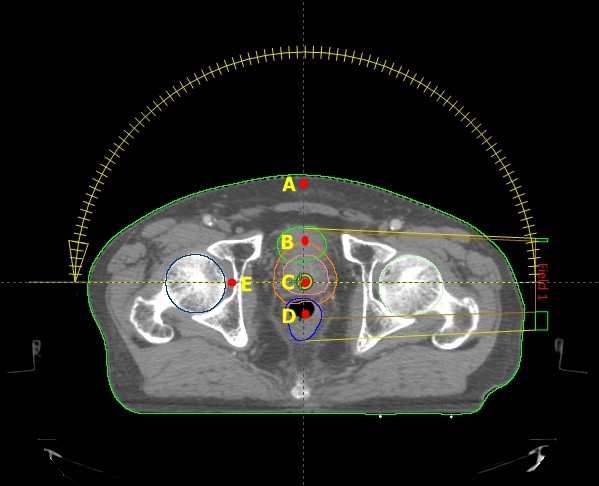                                                             Fig.6A-pointB-pointC-pointD-pointE-pointWhat is the treatment that has the least integral-dose for treating GTV in the image?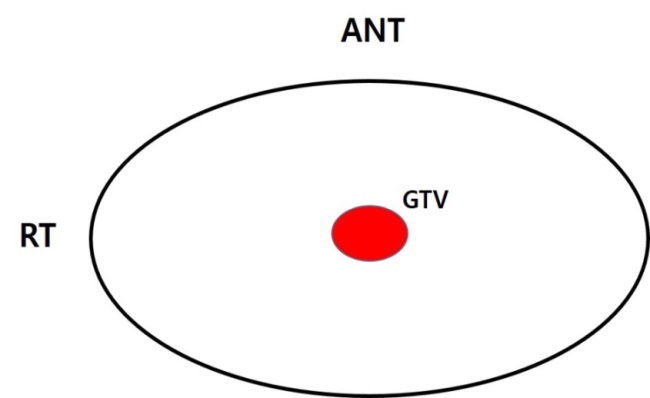 Fig.7180 degree ArcOpposing portal irradiation(AP & PA)Opposing portal irradiation(Rt. lat & Lt. lat)Four portal irradiation(AP & PA & Rt. lat & Lt. lat)Four portal irradiation(Four oblique)Which of the following is true about the surface dose?The proton beam is higher than the electron beam.As the energy of electron beam increases, it decreases.As the size of the irradiation field increases, it decreases.It has nothing to do with the energy and is the result of the forward scattering.As incidence angle increases in the oblique incidence, it increases.Which of the following is true about SAR (Scatter Air Ratio)?No related to field sizeNo related to SSD(Source Skin Distance)No related to Photon EnergyUseless in irregular treatment fieldDose ratio of Max dose point in phantomWhich one is unnecessary extra treatment in TSEI (Total Skin Electron Irradiation)?SolePalmVertexAxillarPerineumWhich of following dose rate (cGy/min) in low dose TBI (Total Body Irradiation, 3~5 fraction/week)?5~1530~4090~100100~120150~170(         ) has the lowest integral dose of lung in breast cancer radiation treatment.SRS techniqueIMRT techniqueVMAT techniqueWedge techniqueArc rotation techniqueWhich of the following depends on SSD (Source Skin Distance)?TMRTARBSFSARPDDWhich of the following adequate electron beam energy to treat tumor in 3 cm depth?6 MeV9 MeV12 MeV16 MeV20 MeVAAPM TG-40 recommends which of the following for Monthly QA of Simulator?Exposure rateField size indicatorCross hair centering4)  Focal spot axis indicator5)  Light / radiation field coincidenceWhere is Malignant Melanoma most commonly found?ArmFaceSolePalmCalfWhich one is commonly risk factor to be taken the liver cancer?SexAgeAlcoholB HepatitisC HepatitisWhich of the following does not ionize directly?PositronNeutronAlpha particleProtonElectronWhat material made of flattening filter? Zinc or CopperInert materialsLow Z materialLead or tungstenEquivalent materialCalibration of a machine primarily deals with:Mechanical parametersDigital displaysLaser equipment4)  Radiation beam parameter5)  All of the aboveWhich of the following is not an accelerator component?WaveguideTransducerCirculatorModulatorThyratronWhich of following sources are accelerating power in linear accelerator?Klystron and magnetronThyratron and electron gunMagnetron and electron gunBucher and Pre-buncherBending magnet and collimatorWhich of the following is the clinical RBE of proton?0.91.01.11.2None of the aboveWhich of following software application is the current communication standard for the transfer of imaging data between?NEMAACRIHEMITADICOMDICOM-RT is the standard for the transfer of all of the following EXCEPT:RT structure setsRT imagesRT optimization parametersRT plansRT doseHow many tenth-value-layer must be added to the secondary barriers in a vault if the number of monitor units per treatment on a LINAC increases by a factor of five but the dose rate behind the barrier must remain the same?0.10.40.71.42.1Which of the following is not part of a diagnostic X-ray machine?FilamentTransformerTargetRectifierBuncherCompton-scattered electrons can be emitted at         with respect to the direction of the incident photon.0°–90°30°-110°90°-180°0°-270°None of the aboveAccording to the ICRU, Which of the following represents the expansion for an organ at risk, analogous to the PTV expansion for a target?OARIMSMPRVEUDChoose the correct answer that defines the mechanical isocenter.Center of treatment fieldPoint where the lasers intersectionPoint defined by star shot taken at different gantry anglesNormalization point Point of intersection of the couch, collimator, and gantry axes of rotationA field of collimator setting 8 x 30 cm has an equivalent square of       cm.10.512.61922.425Which of following imaging modality for target localization in Cyber-knife?Cone beam CTOBIPortal vision imageUltrasoundOrthogonal X-rayA 10 x 10 cm 16 MeV electron beam has 90% depth dose at about          cm.1.535810Choose the correct answer that the commonly material for neutron shielding in treatment room door.Paraffin WaxConcreteLeadTungstenBorated polyethyleneWhich of the following isotope is the most commonly used in PET imaging?15F18F127I11C60CoChoose the correct answer that presents a Sievert Unit.ExposureEquivalent doseAbsorbed doseDose rateMonitor UnitWhich of the following chemical species is responsible for causing approximately two-thirds of the damage through the indirect action of X-ray?ㆍOHH3O+ OHㆍ Hㆍ H+The reason why a beam spoiler is used in a photon beam toDecrease the skin dose by filtering out electron scatterDecrease the PDD at the prescribe depthIncrease the skin dose, but decrease dose in the build-up regionDecrease the effective photon energyIncrease dose in the build-up region while maintaining some skin sparingFor calculating room shielding, the use factor, U, refers toThe weekly dose at the isocenterThe fraction of operation time that area in question is occupiedThe fraction of operation time that the beam is directed towards the barrierThe fraction of the workweek that machine in in operationSummation MUs per a dayWhat is the CT number in a CT image?Of a material is dependent on linear attenuation coefficientIncreases if the window width is increasedDecreases if the window width is decreasedIncreases with mAsNo matter with linear attenuation coefficientFor a radiation worker, such as a nuclear medicine physician or radiologist, the maximum permissible effective dose is         mSv/year.5101550500KERMA is the :Energy per unit mass transferred from charged particles.Energy per unit mass absorbed or retained along the path of charged particle.Energy per unit mass transferred from photons to charged particles.Charge released by photons as they pass through a specified amount of airCharge released by photons as they pass through a specified amount of tissueTMR(Tissue Maximum Ratio) depends on:Energy, SAD, Depth and field sizeEnergy, SAD, Field sizeSAD, Depth and field sizeEnergy, Depth and field sizeSAD onlyChoose the range of typical residual positioning error after image registration for treatment.1~2 cm0.5~1 cm1~5 mm<5 cmNone of all abovePrior to radiation treatment, the dose received at isocenter by cone beam CT is approximately        cGy.20~4010~202~40.2~0.40.02~0.04Choose the true answer about total body irradiation (TBI).Only used electronIn certain orientations, tissue compensators are necessary4 directions (AP/PA, bilateral) can be usedLung doses are unlimited for treatmentAll of aboveWhich of following tool is comfortable for measure skin dose?99% pure GelFilmMOSFETTLDGlass dosimeterWhich one is for delivery homogeneous dose distribution on broad field in X-ray treatment?CarouselCollimatorJawMonitoring chamberFlattening filterWhich is correct answer that the merit of MVCT more than KVCT?Less absorbed doseBetter low contrast resolutionHigher image qualityRemark artifacts by high atomic number materialsReduced metal artifactWhich angle wedge is inserted to 120o  two portal beams for Thymoma?15304560None of all aboveHyper-fractionation radiation therapy is related to (      ), (      ) in 4R.Redistribution, RepopulationRepopulation, ReoxygenationRedistribution, Reoxygenation4)  Repair, Repopulation5)  Repair, RedistributionWhich one is acute damage of radiation therapy?Production of cancerBlisterCataractRadiation SicknessHereditary effect What material is commonly composed of thermoluminescence?CaSo4  CaF2   LiF    Li2B   Li3BWith megavoltage film dosimetry, isodose curves can be measured to within:±10%±7%±5%±3%±1%A consistency check of radiation beam should be performed at least:DailyWeeklyMonthlyQuarterlyAnnuallyA monitor unit in a LINAC usually represents an absorbed dose of :1 Gy0.01 Gy0.05 Gy100 Gy0.1 GyWhich of the following is listed in the correct order from smallest to largest according ICRU definitions:GTV, ITV, CTV, PTVITV, CTV, GTV, PTVGTV, CTV, ITV, PTVPTV, ITV, CTV, GTVGTV, CTV, PTV, ITVProton plans compared to photon plans are typically         conformal and        uniform.More, moreMore, lessLess, moreLess, less More, equalThe penumbra of proton beams is :Larger at small depths and smaller at large depthsSmaller at small depths and larger at large depthsIndependent of depthAlways sharper than photonsNone of all aboveWhich of the following is true of annual QA for a linear accelerator?
1)  Accuracy of MLC position
2)  Indicator of gantry position
3)  Coincidence of light and radiation field size
4)  Coincidence of an X-ray beam quality (PDD10 or TMR1020)
5)  Optical distance indicator (ODI) checkQ90. Acceptable error of source position accuracy in daily QA of brachytherapy is:1)  0.5 mm2)  1.0 mm3)  1.5 mm4)  2.0 mm5)  2.5 mm項目填寫內容姓名您的中文與英文姓名試題名稱RT Test項目不用填寫科目不用填寫受試者識別代碼您的准考證號碼 25XXX將您選定之數字的圓圈塗滿。科目代碼不用填寫地點代碼不用填寫作答方式本測驗共有90題問題。請使用1到90作答欄位。請將測驗卷Q1的答案填入答案卷的答案選擇1。Q2 = 答案選擇2，Q3 = 答案選擇3…Q90 = 答案選擇90。